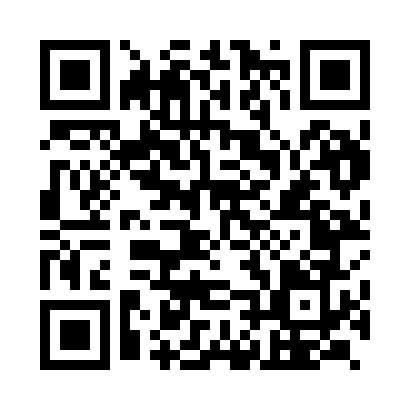 Prayer times for Patiala, Punjab, IndiaMon 1 Jul 2024 - Wed 31 Jul 2024High Latitude Method: One Seventh RulePrayer Calculation Method: University of Islamic SciencesAsar Calculation Method: HanafiPrayer times provided by https://www.salahtimes.comDateDayFajrSunriseDhuhrAsrMaghribIsha1Mon4:015:2612:285:227:308:562Tue4:015:2712:295:227:308:563Wed4:025:2712:295:227:308:564Thu4:025:2812:295:227:308:565Fri4:035:2812:295:227:308:566Sat4:035:2812:295:227:308:567Sun4:035:2912:295:227:308:558Mon4:045:2912:305:227:308:559Tue4:045:3012:305:227:308:5510Wed4:045:3012:305:227:298:5511Thu4:055:3112:305:227:298:5512Fri4:055:3112:305:227:298:5513Sat4:065:3212:305:227:288:5514Sun4:065:3212:305:227:288:5415Mon4:075:3312:315:227:288:5416Tue4:075:3412:315:227:278:5417Wed4:075:3412:315:227:278:5418Thu4:085:3512:315:227:278:5319Fri4:085:3512:315:227:268:5320Sat4:095:3612:315:227:268:5321Sun4:095:3612:315:217:258:5322Mon4:105:3712:315:217:258:5223Tue4:105:3812:315:217:248:5224Wed4:105:3812:315:217:248:5125Thu4:115:3912:315:207:238:5126Fri4:115:3912:315:207:228:5127Sat4:125:4012:315:207:228:5028Sun4:125:4112:315:207:218:5029Mon4:135:4112:315:197:208:4930Tue4:135:4212:315:197:208:4931Wed4:135:4212:315:197:198:48